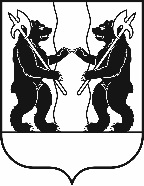 М У Н И Ц И П А Л Ь Н Ы Й С О В Е ТЯрославского муниципального районаР Е Ш Е Н И Е01.02.2024                                                                                                                                     № 7О внесении изменений в Устав некоммерческой организации
«Фонд содействия развитию Ярославского муниципального района - ЯРОСЛАВСКИЕ ПРЕДМЕСТЬЯ»Принято на заседанииМуниципального СоветаЯрославского муниципального района«01» февраля 2024 г. 11 ч. 00 мин.г. Ярославль, ул. Зои Космодемьянской, дом 10аВ соответствии с Гражданским кодексом Российской Федерации, федеральными законами от 12 января 1996 года № 7-ФЗ «О некоммерческих организациях» и от 6 октября 2003 года № 131-ФЗ «Об общих принципах организации местного самоуправления в Российской Федерации», Уставом Ярославского муниципального района, руководствуясь решением Муниципального Совета Ярославского муниципального района от 25.03.2021 № 28 «О порядке осуществления от имени Ярославского муниципального района полномочий учредителя автономных некоммерческих организаций и фондов», в целях привлечения граждан и организаций для решения социальных, культурных, образовательных и иных общественно полезных целей развития Ярославского муниципального района единственный учредитель: МУНИЦИПАЛЬНЫЙ СОВЕТ ЯРОСЛАВСКОГО МУНИЦИПАЛЬНОГО РАЙОНА (ОГРН 1067606018655 (дата присвоения – 23 мая 2006 г.), ИНН 7606058185) РЕШИЛ:Внести в Устав некоммерческой организации «Фонд содействия развитию Ярославского муниципального района - ЯРОСЛАВСКИЕ ПРЕДМЕСТЬЯ» изменения, утвердив его в новой редакции (прилагается).Глава Ярославского                                    Председатель Муниципального Советамуниципального района                             Ярославского муниципального района_________________Н.В. Золотников         ______________________Е.В. Шибаев«___»_________________ 2024 года         «___»___________________ 2024 годаУТВЕРЖДЕНрешением единственного учредителяот «01» февраля 2024 г. № 7Муниципальным СоветомЯрославского муниципального районаЯрославской областиУстав некоммерческой организации«Фонд содействия социально-экономическому развитию
Ярославского муниципального района – ЯРОСЛАВСКИЕ ПРЕДМЕСТЬЯ»Ярославль,2024 г.1. Общие положения1.1. Некоммерческая организация «Фонд содействия социально-экономическому развитию Ярославского муниципального района – ЯРОСЛАВСКИЕ ПРЕДМЕСТЬЯ», именуемая в дальнейшем фондом, является юридическим лицом, созданным в организационно-правовой форме общественно полезного фонда в соответствии с Гражданским кодексом Российской Федерации, Федеральным законом от 12 января 1996 года № 7-ФЗ «О некоммерческих организациях», законами и иными нормативными правовыми актами Российской Федерации, решением Муниципального Совета Ярославского муниципального района от 25.03.2021 № 28 «О порядке осуществления от имени Ярославского муниципального района полномочий учредителя автономных некоммерческих организаций и фондов» и настоящим Уставом.1.2. Фонд создается без ограничения срока деятельности.1.3. Полное наименование фонда на русском языке: некоммерческая организация «Фонд содействия социально-экономическому развитию Ярославского муниципального района – ЯРОСЛАВСКИЕ ПРЕДМЕСТЬЯ», сокращенное наименование на русском языке: НКО «Фонд ЯРОСЛАВСКИЕ ПРЕДМЕСТЬЯ».1.4. Местонахождение фонда: Российская Федерация, Ярославская область, Ярославский муниципальный район, городское поселение Лесная Поляна, рабочий поселок Лесная Поляна, дом 37.2. Цель, предмет (виды деятельности) фонда2.1. Целью создания и деятельности фонда является: - содействие социально-экономическому развитию Ярославского муниципального района, направленное на улучшение системы образования, здравоохранения, развитие культуры, спорта, науки, инновационной и научной деятельности, экономики Ярославского муниципального района, поддержку и развитие малого и среднего предпринимательства, деятельности в сфере реализации региональной, национальной и молодежной политики, рост социального благополучия граждан;- оказание помощи в разработке стратегии и программ социально-экономического развития Ярославского муниципального района, анализ имеющихся;- содействие обеспечению обороноспособности и безопасности государства, общественного порядка, военно-патриотического воспитания граждан, популяризации военной службы.2.2. Для достижения указанных целей фонд осуществляет следующие виды деятельности:- участие в разработке и реализации региональных, муниципальных и иных стратегий, программ, проектов и мероприятий, направленных на социально-экономическое развитие Ярославского муниципального района, в том числе на улучшение системы образования, здравоохранения, развитие культуры, спорта и науки, инновационной и научной деятельности, экономики Ярославского муниципального района, развитие и поддержку малого и среднего предпринимательства, рост социального благополучия граждан; - разработка и реализация собственных программ, мероприятий, направленных на социально-экономическое развитие Ярославского  муниципального района, в соответствии с целями создания фонда, в том числе       на улучшение системы образования, здравоохранения, развитие культуры, спорта и науки, инновационной и научной деятельности, экономики Ярославского муниципального района, развитие и поддержку малого и среднего предпринимательства, рост социального благополучия граждан;- формирование и направление имущества фонда на организацию и (или) проведение мероприятий, направленных на реализацию региональных, муниципальных и собственных программ (стратегий), проектов социально-экономического развития Ярославского муниципального района, в том числе проектов в области культуры, образования, науки, развития спорта и молодежной политики, финансирование указанных мероприятий;- формирование и направление имущества фонда на организацию и (или) проведение мероприятий, направленных на содействие обеспечению обороноспособности и безопасности государства, общественного порядка, военно-патриотического воспитания граждан, популяризации военной службы, финансирование указанных мероприятий;- осуществление в установленном законом порядке финансирования деятельности, направленной на строительство, реконструкцию и ремонт объектов социальной, культурной, спортивной, рекреационной и иных инфраструктур на территории Ярославского муниципального района, в том числе финансирование проектных, изыскательских и иных видов работ;- осуществление информационно-аналитической деятельности по вопросам, связанным с социально-экономическим развитием Ярославского муниципального района, направленным на улучшение системы образования, здравоохранения, развитие культуры, спорта, науки, инновационной и научной деятельности, экономики Ярославского муниципального района, поддержку и развитие малого и среднего предпринимательства, деятельности в сфере реализации региональной, национальной и молодежной политики, рост социального благополучия граждан;- осуществление подготовки предложений по вопросам рационального использования экономического потенциала Ярославского муниципального района; - осуществление взаимодействия с научными институтами и иными научными организациями по вопросам, связанным с анализом социально-экономического развития Ярославского муниципального района;- осуществление взаимодействия с институтами гражданского общества, субъектами  малого и среднего предпринимательства, иными организациями в целях оказания содействия в реализации проектов в научно-технической сфере и создания благоприятных условий развития делового климата в Ярославском муниципальном районе;- осуществление содействия органам местного самоуправления Ярославского муниципального района по эффективному ведению экономической деятельности, деятельности в области региональной, национальной и молодежной политики, развитию спорта, в том числе содействие развитию субъектов малого и среднего предпринимательства; - обобщение, разработка и внесение в органы государственной власти и органы местного самоуправления Ярославского муниципального района предложений по решению проблем развития Ярославского муниципального района;- взаимодействие с органами государственной власти, органами местного самоуправления, государственными учреждениями, общественными организациями, хозяйствующими субъектами независимо от их организационно-правовой формы, научным сообществом, другими юридическими и физическими лицами по вопросам деятельности фонда;- привлечение российских организаций и их средств к осуществлению социально-экономических программ и проектов на территории Ярославского муниципального района;- проведение социологических исследований и опросов населения, изучение общественного мнения, проведение исследования конъюнктуры рынка по вопросам, связанным с социально-экономическим и развитием Ярославского муниципального района, направленным на улучшение системы образования, здравоохранения, развитие культуры, спорта, науки, инновационной и научной деятельности, экономики региона, поддержку и развитие малого и среднего предпринимательства, деятельности в сфере реализации региональной, национальной и молодежной политики области, рост социального благополучия граждан; - организация и проведение форумов, выставок, экспозиций, конкурсов, лекций, семинаров, круглых столов, культурно-информационных мероприятий, посвященных вопросам социально-экономического развития региона, направленным на улучшение системы образования, здравоохранения, развитие культуры, спорта, науки, инновационной и научной деятельности, экономики региона, поддержку и развитие малого и среднего предпринимательства, деятельности в сфере реализации региональной, национальной и молодежной политики области, рост социального благополучия граждан;- оказание консультативной и организационно-методической помощи организациям и гражданам при разработке программ и проектов, связанных с целями и предметом деятельности фонда, осуществлением мероприятий фонда, а также по вопросам, связанным с эффективным осуществлением ими своей деятельности;- создание экспертных советов, рабочих комиссий и рабочих групп по направлениям деятельности, мероприятиям и акциям фонда, привлечение к их деятельности ученых, специалистов, иных лиц и организаций независимо от их организационно-правовой формы;- предоставление беспроцентных займов некоммерческим организациям и организациям малого и среднего бизнеса Ярославской области в случаях и порядке, установленных действующим законодательством;- оказание грантовой поддержки некоммерческим организациям и организациям малого и среднего бизнеса, осуществляющим деятельность на территории Ярославского муниципального района, реализация полномочий оператора при распределении грантов на территории Ярославского муниципального района в случаях и порядке, установленных действующим законодательством.Фонд вправе учреждать эмблему и иные символы фонда, награды (почетные звания, почетные грамоты) за личные и коллективные заслуги в сфере социально-экономического развития Ярославского муниципального района.2.3. Фонд вправе осуществлять иную предпринимательскую деятельность, соответствующую целям его создания и необходимую для достижения общественно полезных целей, ради которых фонд создан. Для осуществления предпринимательской деятельности фонд создает хозяйственные общества или участвует в них.2.4. Наряду с предпринимательской деятельностью фонд вправе осуществлять лишь постольку, поскольку это служит достижению целей, ради которых он создан, и если это соответствует целям, указанным в пункте 2.1 настоящего Устава, иную приносящую доход деятельность:- оказание услуг в области проектирования, разработки, реализации баз данных, в том числе информационных систем поддержки деятельности органов государственной власти и местного самоуправления, формирования и ведения указанных баз данных, в том числе сбор данных из одного или более источников (мониторинги, анализ и прогностика в сфере экономики и финансов, социальной сфере, промышленности, недвижимости), а также ввод, верификацию и актуализацию данных, создания информационных ресурсов различных уровней- оказание консультационных услуг и работ в области информационных компьютерных технологий и компьютерного программного обеспечения, связанных с деятельностью по содействию в социально-экономическом развитии региона;- осуществление издательской деятельности по разработке, изданию и распространению книг, брошюр, рекламных буклетов и аналогичных изданий, атласов, карт и таблиц, звуковых книг, книг и энциклопедий в печатном и электронном виде (на компакт-дисках, электронных носителях, в аудиоформате или в информационно-коммуникационной сети «Интернет») в целях свободного распространения информации о деятельности фонда, информации о социально-экономическом развитии региона;- деятельность по распространению и размещению социальной рекламы, связанной с целями создания и деятельности фонда;- предоставление в аренду имущества некоммерческим организациям и организациям малого и среднего бизнеса, осуществляющим деятельность на территории Ярославского муниципального района, при условии и в целях достижения уставных целей фонда. 2.5. При осуществлении своей деятельности фонд обязан:- соблюдать законодательство Российской Федерации, общепризнанные принципы и нормы международного права, касающиеся сферы его деятельности;- ежегодно представлять в уполномоченные органы установленную законодательством Российской Федерации отчетность;- нести иные обязанности, предусмотренные действующим законодательством.2.6. Отдельные виды деятельности могут осуществляться фондом только на основании специальных разрешений (лицензий). Перечень этих видов деятельности определяется законом.3. Правовое положение фонда3.1. Фонд является некоммерческой организацией. Доход, полученный фондом, направляется на достижение целей его деятельности, указанных в пункте 2.1 настоящего Устава. Фонд не имеет членства.3.2. Фонд является юридическим лицом со дня его государственной регистрации, имеет в собственности обособленное имущество, отвечает по своим обязательствам этим имуществом, может от своего имени приобретать имущественные и неимущественные права, нести обязанности, быть истцом и ответчиком в суде, для достижения целей деятельности фонда, указанных в пункте 2.1 настоящего Устава, имеет право заключать договоры.3.3. Убытки, причиненные в результате неисполнения или ненадлежащего исполнения фондом своих обязательств, подлежат возмещению в соответствии с гражданским законодательством.3.4. Фонд не отвечает по обязательствам своего учредителя, государства и его органов, а учредитель, государство и его органы не отвечают по обязательствам фонда.3.5. Фонд отвечает по своим обязательствам тем своим имуществом, на которое по законодательству Российской Федерации может быть обращено взыскание.3.6. Фонд имеет круглую печать с полным наименованием фонда на русском языке, штампы и бланки со своим наименованием.3.7. Фонд вправе в установленном порядке открывать счета в банках на территории Российской Федерации и за пределами ее территории, за исключением случаев, установленных федеральным законом.3.8. Фонд может создавать филиалы и открывать представительства на территории Российской Федерации в соответствии с законодательством Российской Федерации, если иное не установлено федеральными законами.4. Учредитель фонда4.1. Учредителем фонда является представительный орган Ярославского муниципального района – Муниципальный Совет Ярославского муниципального района, принявший решение о создании Фонда. Сведения об учредителе фонда вносятся в единый государственный реестр юридических лиц при создании фонда в порядке, установленном действующим законодательством Российской Федерации.4.2. Учредитель фонда не отвечает по обязательствам фонда. Учредитель фонда не может претендовать на имущество фонда, в том числе на ту его часть, которая образовалась за счет его взносов.4.3. К компетенции учредителя фонда относится:- утверждение Устава фонда при его создании;- формирование состава Правления и назначение его председателя;- назначение первого исполнительного директора фонда; - формирование первоначального состава попечительского совета фонда.4.4. Учредитель фонда имеет право:- участвовать через своих представителей в деятельности органов управления фонда;- получать любую необходимую информацию о деятельности фонда;- направлять своих представителей для участия в любых мероприятиях, проводимых фондом, в том числе на заседаниях попечительского совета фонда, созывать заседания попечительского совета фонда;- вносить в Правление фонда предложения о кандидатуре исполнительного директора фонда;- осуществлять добровольные взносы и пожертвования, в том числе целевые, а также оказывать иную имущественную помощь, необходимую для обеспечения деятельности фонда;- обратиться в суд с заявлением о ликвидации фонда;- организовывать и осуществлять проверки финансово-хозяйственной деятельности фонда;- вносить изменения в настоящий Устав.4.5. Учредитель фонда обязан:- формировать состав Правления фонда;- сформировать первоначальный состав попечительского совета фонда:- назначить первого исполнительного директора фонда;- соблюдать положения настоящего Устава, и иных внутренних документов фонда;- исполнять принятые на себя по отношению к фонду обязательства;- не наносить своими действиями ущерб репутации фонда.5. Правление фонда5.1. Высшим коллегиальным органом фонда является Правление фонда.5.2. Правление фонда формируется в количестве не менее трех человек. Срок полномочий членов Правления фонда – 5 лет. Состав Правления фонда и его председатель утверждаются решением учредителя фонда. 5.3. К компетенции Правления фонда относится решение следующих вопросов:5.3.1. Определение приоритетных направлений деятельности фонда, принципов формирования и использования его имущества.5.3.2. Назначение исполнительного директора фонда, заключение с ним трудового договора и досрочное прекращение его полномочий.5.3.3. Утверждение состава попечительского совета фонда и досрочное прекращение полномочий членов попечительского совета фонда.5.3.4. Утверждение годовых отчетов и годовой бухгалтерской (финансовой) отчетности фонда.5.3.5. Утверждение планов деятельности и программ фонда, в том числе финансового плана доходов и расходов фонда (далее - финансовый план), внесение в него изменений, утверждение отчетов об исполнении планов деятельности и реализации программ фонда.5.3.6. Принятие решений о создании фондом других юридических лиц, об участии фонда в других юридических лицах, о создании филиалов и об открытии представительств фонда.5.3.7. Утверждение внутренних документов, регулирующих деятельность органов фонда;5.3.8. Одобрение заключения фондом сделок, в совершении которых имеется заинтересованность, в соответствии с требованиями статьи 27 Федерального закона от 12 января 1996 года № 7-ФЗ «О некоммерческих организациях».5.3.9. Создание временных и постоянных комиссий и рабочих групп, включая формирование состава и утверждение положений об их деятельности.5.3.10. Принятие решения о проведении аудита деятельности фонда и утверждение аудиторской организации или индивидуального аудитора.5.3.11. Иные вопросы деятельности фонда в соответствии с законодательством Российской Федерации и настоящим Уставом.5.4. Правление фонда вправе принимать решения по иным вопросам, связанным с деятельностью фонда, в том числе относящимся к компетенции исполнительного директора фонда, а также передавать исполнительному директору фонда свои полномочия по решению вопросов, не отнесенных к исключительной компетенции Правления фонда законодательством Российской Федерации. Вопросы, предусмотренные подпунктами 5.3.1 - 5.3.11 пункта 5.3 настоящего Устава, относятся к исключительной компетенции Правления фонда и не могут быть переданы на рассмотрение другим органам фонда.5.5. Работой Правления фонда руководит председатель Правления фонда.5.6. Формой работы Правления фонда являются заседания Правления фонда. Очередные заседания Правления фонда проводятся не реже 1 раза в полугодие. Внеочередные заседания Правления фонда могут проводиться по инициативе учредителя фонда, председателя Правления фонда, исполнительного директора фонда, председателя попечительского совета фонда, или по инициативе членов Правления фонда.5.7. Заседание Правления фонда считается правомочным, если на нем присутствует более половины его членов. Решения по вопросам, отнесенным к компетенции Правления фонда, принимаются большинством голосов членов Правления фонда, присутствующих на заседании. Решения по вопросам, отнесенным к исключительной компетенции Правления фонда, принимаются квалифицированным большинством голосов (двумя третями) членов Правления фонда, присутствующих на заседании. Каждый член Правления фонда обладает одним голосом. При равенстве голосов членов Правления фонда голос председателя Правления фонда является решающим. Заседания Правления Фонда и голосование при принятии решений Правлением фонда могут проводиться путем видеоконференции.5.8. Члены Правления фонда выполняют свои функции на общественных началах. 5.9. Прекращение полномочий членов Правления фонда осуществляется:- по личному заявлению члена Правления фонда;- в случае невозможности исполнения членом Правления фонда своих обязанностей по состоянию здоровья;- в случае смерти члена Правления фонда, признания его в установленном порядке безвестно отсутствующим, умершим или недееспособным;- в случае привлечения члена Правления фонда к уголовной ответственности;- по решению Правления фонда.5.10. Основаниями прекращения полномочий члена Правления фонда по инициативе Правления фонда являются:-причинение материального ущерба фонду, за исключением ущерба, связанного с обычным коммерческим риском;- нанесение ущерба деловой репутации фонда;- совершение умышленного уголовного преступления;- сокрытие своей заинтересованности в совершении сделки с участием фонда;- нарушение положений настоящего Устава, а также норм законодательства о некоммерческих организациях;- сокрытие информации о своем участии в работе органов управления других юридических лиц без ведома попечительского совета фонда;- извлечение личной выгоды из распоряжения имуществом фонда, за исключением случаев, когда извлечение личной выгоды допускается законом, Уставом и иными документами, и решениями фонда.5.11. Порядок проведения заседаний Правления фонда, а также другие вопросы деятельности Правления фонда регулируются Положением о Правлении фонда, утверждаемым учредителем.6. Исполнительный директор фонда6.1. Единоличным исполнительным органом фонда является исполнительный директор фонда.6.2. Первый исполнительный директор фонда назначается учредителем фонда при его создании. Дальнейшее назначение исполнительного директора осуществляется Правлением фонда. Срок полномочий исполнительного директора фонда - 5 лет.6.3. Трудовой договор с исполнительным директором от имени фонда заключает председатель Правления фонда. Досрочное прекращение полномочий исполнительного директора фонда осуществляется Правлением фонда по основаниям, предусмотренным трудовым договором с исполнительным директором фонда.6.4. Исполнительный директор фонда осуществляет текущее руководство деятельностью фонда и подотчетен правлению фонда.6.5. Порядок деятельности исполнительного директора и принятия им решений регулируется настоящим Уставом, внутренними документами фонда, а также трудовым договором.6.6. К компетенции исполнительного директора фонда относится решение всех вопросов, которые не составляют компетенцию других органов управления фонда.6.7. Исполнительный директор фонда:- осуществляет текущее руководство деятельностью фонда;- контролирует и организует деятельность фонда, направленную на достижение целей;- без доверенности действует от имени фонда, в том числе представляет его интересы;- выдает доверенности на право представительства от имени фонда;- осуществляет подготовку и представляет на утверждение правлению фонда годовой отчет и бухгалтерскую (финансовую) отчетность фонда;- совершает гражданско-правовые сделки, распоряжается имуществом фонда в пределах, установленных настоящим Уставом, и в соответствии с утвержденными планами, иными внутренними документами;- открывает и закрывает счета в банках и иных кредитных учреждениях, подписывает банковские документы от имени фонда;- разрабатывает планы деятельности и программы фонда, в том числе финансовый план, изменения в них, отчеты об исполнении планов деятельности и реализации программ фонда, представляет их правлению фонда на утверждение;- обеспечивает выполнение планов деятельности и программ фонда;- осуществляет публикацию и представление отчетности фонда в уполномоченные органы в порядке, определенном законодательством Российской Федерации;- утверждает и подписывает внутренние документы фонда, за исключением документов, утверждение которых отнесено настоящим Уставом к компетенции других органов фонда;- в соответствии с утвержденным финансовым планом утверждает штатное расписание, осуществляет прием на работу и увольнение работников фонда; утверждает должностные инструкции работников фонда; поощряет работников фонда, а также налагает на них взыскания в порядке, установленном законодательством Российской Федерации;- обеспечивает выполнение решений правления фонда;- готовит материалы, проекты и предложения по вопросам, выносимым на рассмотрение правления фонда и попечительского совета фонда;- в пределах своей компетенции издает приказы и дает указания по текущим вопросам деятельности фонда. Указания исполнительного директора фонда, данные в рамках его компетенции, являются обязательными для исполнения всеми сотрудниками фонда;- назначает и отстраняет от должности руководителей организаций, в отношении которых фонд выступает единственным учредителем, а также принимает в отношении таких организаций иные решения, входящие в компетенцию единственного учредителя, участника или акционера таких организаций;- осуществляет руководство созданием филиалов и открытия представительств фонда, выдает доверенности руководителям филиалов и представительств, осуществляет контроль за их деятельностью; - обеспечивает взаимодействие фонда с органами государственной власти, государственными, общественными организациями;- организует работу по осуществлению фондом предпринимательской деятельности; - решает вопросы финансовой и хозяйственной деятельности фонда;- организует бухгалтерский учет и отчетность; несет ответственность за ежегодную публикацию отчетов фонда;- несет в пределах своей компетенции персональную ответственность за использование средств и имущества фонда в соответствии с его уставными целями и задачами;- принимает решения о судебной защите интересов фонда в судах общей юрисдикции, в арбитражных и третейских судах;- осуществляет решение иных вопросов, которые не составляют компетенцию других органов управления фонда.6.8. Исполнительный директор фонда обязан в своей деятельности соблюдать требования законодательства Российской Федерации, руководствоваться настоящим Уставом, решениями правления фонда и попечительского совета фонда, принятыми в рамках их компетенции, заключенными фондом контрактами, договорами и соглашениями.7. Попечительский совет фонда7.1. Попечительский совет фонда является надзорным органом фонда. Попечительский совет фонда осуществляет свою деятельность на общественных началах.7.2. Первоначальный состав попечительского совета фонда формируется учредителем фонда при его создании в количестве не менее трех человек сроком на 5 лет.7.3. Дальнейшее избрание новых членов попечительского совета фонда осуществляется Правлением фонда.7.4. Членом попечительского совета может стать любое физическое лицо по рекомендации учредителя фонда. В состав попечительского совета фонда не могут входить лица, входящие в состав органов управления фонда, а также лица, работающие в фонде по найму и в учрежденных им организациях.7.5. Работу попечительского совета фонда организует председатель попечительского совета фонда. Председатель попечительского совета фонда избирается его членами из их числа.7.6. К компетенции попечительского совета фонда относится:- осуществление надзора за деятельностью фонда и соблюдением им законодательства Российской Федерации;- осуществление надзора за использованием средств фонда;- осуществление надзора за принятием Правлением фонда и исполнительным директором фонда решений, и обеспечением их исполнения.7.7. Заседания попечительского совета фонда проводятся по мере необходимости, но не реже одного раза в год. Заседания могут проводиться в очной или в заочной форме, в том числе с использованием электронных средств связи.7.8. Заседание попечительского совета фонда созывается председателем попечительского совета фонда по его собственной инициативе, по требованию учредителя, Правления фонда.7.9. Заседание попечительского совета фонда правомочно, если на нем присутствует более половины избранных членов попечительского совета фонда.7.10. В случае если количество членов попечительского совета фонда менее половины состава, предусмотренного настоящим Уставом, Правление фонда обязано избрать новый состав попечительского совета фонда.7.11. Решения на заседании попечительского совета фонда принимаются большинством присутствующих на нем членов. Каждый член попечительского совета фонда обладает одним голосом. Передача голоса одним членом попечительского совета фонда другому члену попечительского совета фонда не допускается.7.12. В случае равенства голосов членов попечительского совета фонда голос председателя попечительского совета фонда является решающим.7.13. Член попечительского совета фонда обязан разумно и добросовестно действовать в интересах фонда.7.14. В случае возникновения или угрозы возникновения конфликта интересов деятельности фонда с личными интересами члена попечительского совета фонда последний немедленно уведомляет об этом Правление фонда. До принятия решения Правлением фонда член попечительского совета фонда воздерживается от совершения действий, которые приведут к возникновению конфликта между его интересами и интересами фонда.7.15. Член попечительского совета фонда не должен разглашать или использовать в личных корыстных интересах и в интересах третьих лиц конфиденциальную информацию о фонде.7.16. Полномочия члена попечительского совета фонда могут быть прекращены досрочно:- по личному заявлению члена попечительского совета фонда;- в случае невозможности исполнения членом попечительского совета фонда своих обязанностей по состоянию здоровья;- в случае смерти члена попечительского совета фонда, признания его в установленном порядке безвестно отсутствующим, умершим или недееспособным;- в случае привлечения члена попечительского совета фонда к уголовной ответственности;- в случае исключения из состава попечительского совета фонда по решению правления фонда.7.17. О своем намерении досрочно прекратить свои полномочия член попечительского совета обязан уведомить попечительский совет фонда и Правление фонда не менее чем за 2 месяца.7.18. Член попечительского совета фонда обязан не разглашать конфиденциальную информацию после прекращения членства.8. Имущество фонда8.1. Фонд вправе иметь в собственности движимое и недвижимое имущество, в том числе денежные средства и иное имущество. Фонд отвечает по своим обязательствам тем своим имуществом, на которое по законодательству Российской Федерации может быть обращено взыскание.8.2. Имущество фонда формируется на основе:- добровольных имущественных взносов и пожертвований;- выручки от реализации товаров, работ, услуг;- доходов, получаемых от собственности фонда;- гражданско-правовых сделок;- дивидендов, получаемых по акциям, облигациям, другим ценным бумагам и вкладам, размещаемым фондом с целью получения дохода для реализации задач фонда;- других не запрещенных законодательством Российской Федерации поступлений.8.3. Фонд обязан ежегодно публиковать отчеты об использовании своего имущества.8.4. Средства фонда расходуются на реализацию целей и задач, предусмотренных настоящим Уставом, а также на оплату труда работников органов фонда, лиц, работающих по договорам, оплату командировочных расходов, материальное поощрение и премирование отличившихся работников, материально-техническое оснащение необходимым оборудованием и средствами для осуществления деятельности всех органов, советов и комитетов фонда, на организацию и проведение мероприятий, оплату расходов по иной деятельности, предусмотренной настоящим Уставом и не противоречащей законодательству Российской Федерации.9. Учет и отчетность фонда9.1. Фонд ведет бухгалтерский учет и представляет статистическую отчетность в порядке, установленном законодательством Российской Федерации.9.2. Фонд представляет информацию о своей деятельности учредителю, органам государственной статистики, налоговым органам и иным уполномоченным органам в соответствии с законодательством Российской Федерации и настоящим Уставом.9.3. Ответственность за организацию, состояние и достоверность бухгалтерского учета в фонде, своевременное представление ежегодного отчета и другой финансовой отчетности в соответствующие органы, а также сведений о деятельности фонда, представляемых учредителям фонда, кредиторам и в средства массовой информации, несет Правление фонда.9.4. Фонд несет ответственность за сохранность финансово-хозяйственных и управленческих документов фонда, а также документации по личному составу фонда.9.5. Фонд хранит следующие документы:- Устав фонда, изменения, внесенные в Устав фонда, зарегистрированные в установленном порядке, решение о создании фонда, документ о государственной регистрации фонда;- документы, подтверждающие права фонда на имущество, находящееся на его балансе;- внутренние документы фонда;- положение о филиале или представительстве фонда;- годовые отчеты;- документы бухгалтерского учета;- документы бухгалтерской отчетности;- протоколы заседаний попечительского совета, правления;- заключения аудитора фонда, государственных и муниципальных органов финансового контроля;- иные документы, предусмотренные федеральным законодательством;- иные документы, предусмотренные внутренними документами Фонда, решениями попечительского совета, правления фонда, а также документы, предусмотренные правовыми актами Российской Федерации.9.6. Фонд обязан обеспечить учредителю фонда доступ к указанным документам.10. Внесение изменений в Устав фонда10.1. Изменения в настоящий Устав вносятся по решению Учредителя фонда. Изменения в Устав подлежат государственной регистрации в установленном законодательством порядке и вступают в силу с момента их государственной регистрации.11. Прекращение деятельности фонда11.1. Деятельность фонда может быть прекращена путем ликвидации. Фонд может быть ликвидирован только по решению суда в порядке, определенном законодательством Российской Федерации.11.2. Имущество и средства фонда при ликвидации после удовлетворения требований кредиторов направляются на реализацию целей фонда.11.3. Документы фонда по личному составу, а также иные документы после ликвидации передаются по описи в архив по месту государственной регистрации фонда.11.4. Ликвидация фонда считается завершенной, а фонд - прекратившим свою деятельность после внесения об этом записи в Единый государственный реестр юридических лиц.